Муниципальное бюджетное дошкольное образовательное учреждениедетский сад комбинированного вида № 16 «Красная шапочка»г. Минеральные ВодыКонспект открытого показа образовательной деятельностипо физическому развитию детейв средней группе«Если хочешь быть здоров»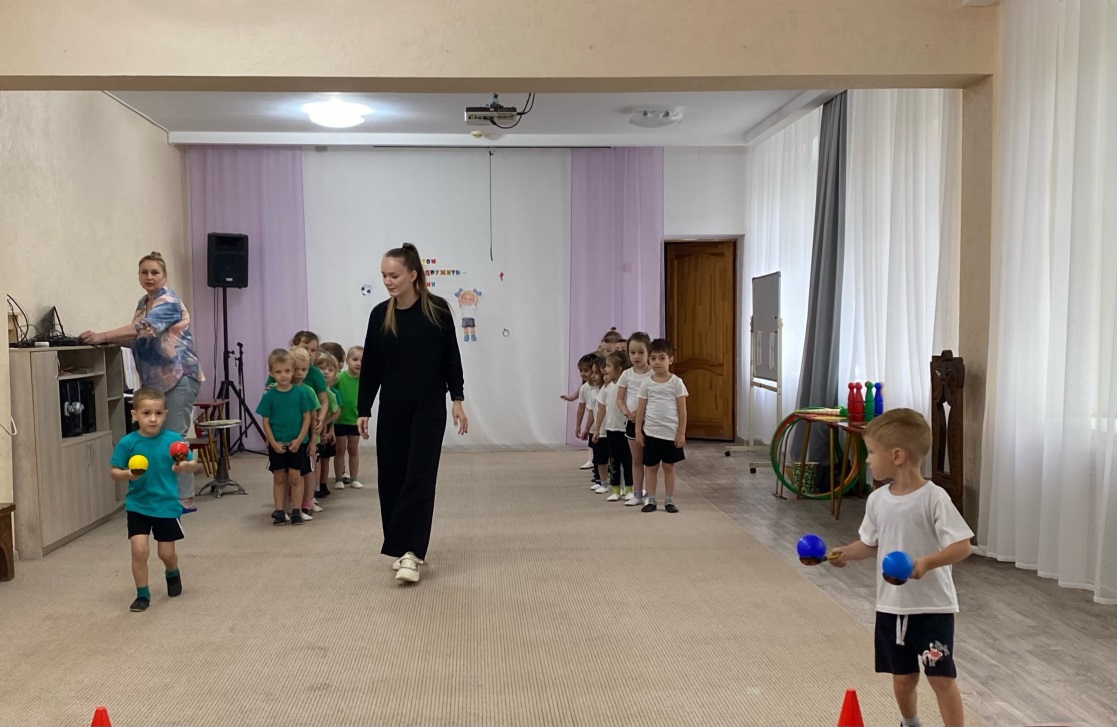                                                     Инструктор по ФК: Гетманская В.А.2023-2024 учебный годЦель: Укреплять здоровье детей ;формировать двигательную активность; снять физическое напряжение; дать положительные эмоции.Задачи:Образовательные:-Упражнять детей в ходьбе друг за другом; построению в круг; в ходьбе с высоким подниманием колен; в ходьбе на носках ;в ползании под дугу; в перепрыгивании из обруча в обруч; в ходьбе по гимнастической скамейке.Развивающие:-Развивать ловкость, выносливость, двигательную активность.Воспитательные:-Воспитывать интерес к занятиям по физической культуре, чувство взаимопомощи, доброжелательное отношение.Сберегательные:-Укреплять дыхательную систему; способствовать формированию правильной осанки; закаливанию организма; профилактике плоскостопия.Инвентарь:  Дорожка здоровья, дуги , обручи , гимнастическая скамейка, письмо, цветок, звуки природы для релаксацииХод занятия:Воспитатель: Ребята, к нам сегодня пришли гости, давайте поздороваемся.Дети: Здравствуйте.Воспитатель: Ребята, как вы думаете, что это за слово «здравствуйте?» Почему люди егопроизносят во время встреч? Что означает это слово?Дети: Желают здоровья.Воспитатель: Верно, здравствуйте, то есть -будь здоров, не болей. Ребята ,скажите мне , что такоездоровье?Дети: Здоровое питание, прогулки на свежем воздухе, занятия спортом, закаливание.Воспитатель: Правильно, все это можно назвать «Здоровый образ жизни».Воспитатель: Ребята, сегодня в детский сад почтальон принес письмо. Это письмо адресовано нам.Детский сад Ручеек, группа Ромашка, от Миши. Прочитаем его?Дети: Да.Воспитатель: Здравствуйте ребята. Меня зовут Миша. Я очень нуждаюсь в вашей помощи. Я не придерживался здорового образа жизни и очень заболел, и никто мне не может помочь. Но доктор сказал что есть только один способ помочь мне. Нужно попасть в страну «Неболейка» , и принести от туда цветок здоровья. Я поставлю его в своей комнате и сразу выздоровею. Но кбольшому сожалению я болею ,и у меня нет сил , чтобы отправиться в путешествие за цветком.Вы мне поможете стать здоровым?Воспитатель: Ребята, мы поможем Мише , достанем волшебный цветок из страны «Неболейка»?Дети: Да.Воспитатель: Но я хочу вас предупредить, что нас впереди ждут нелегкие испытания.Отправляемся в путь?Дети: Да.Воспитатель: На право! За направляющим шагом марш!-Мы с вами заходим в лес. Идем как великаны (на носочках)-Идем сквозь кусты (на полусогнутых ногах)-Бежим вдоль реки (бег)-Ребята , дальше обрыв ,нам надо аккуратно боком пройти этот путь (приставной шаг)-Впереди большие камни, перешагиваем их (ходьба с высоко поднятыми коленями)-Еще не много осталось (шаг)-Ребята впереди туман. Давайте его раздуем (дуем)Воспитатель:-Мы пришли на полянку. Давайте наберемся сил перед испытаниями, и сделаемзарядку.Встали в круг.1.И.п.- основная стойка, руки внизу. Руки вытянуть вперед, поднять вверх. Руки вытянуть вперед,вернуться в и.п.2.И.п.-ноги на ширине плеч, руки на поясе. Повернуть туловище вправо, вернуться в и.п.,повернуть туловище влево, вернуться в и.п.3.И.п.-основная стойка, руки на поясе. Присесть, вытянуть руки вперед, вернуться в и.п.4.И.п.- стоя, ноги на ширине плеч, руки на поясе. Наклоны вправо, вернуться в и.п., наклонывлево, вернуться в и.п.5.И.п.-основная стойка, руки на поясе, прыжки на месте.6.И.п.- сесть, ноги врозь, руки в стороны – наклониться вперед, левой рукой коснуться носкаправой ноги.7.И.п.-лечь на спину,1- поднять ноги вперед, 2- и.пВоспитатель:- Молодцы ,мы набрались сил, и теперь можем продолжать наше путешествие встрану «Неболейка»Воспитатель:-Ребята, смотрите впереди дорожка , которая нас ведет в страну « Неболейка».Намнадо пройти по этой дорожке здоровья.(ходьба по дорожке здоровья).Воспитатель:-Молодцы ребята, первое испытание Мы с вами прошли. Продолжаем путь дальше.-Ребята, мы зашли в густой лес. Ветки деревьев висят так низко, что нам придется ползти, незадевая веток. (ползание под дугой)Воспитатель:-Молодцы, второе испытание мы тоже прошли. Идем дальше?Дети:-Да.Воспитатель:-Впереди смотрите болото. Чтобы его пройти , нам надо перепрыгивать по кочкам.(прыжки из обруча в обруч)Воспитатель:-Какие вы молодцы, и третье испытание прошли без проблем. Идем дальше!-Смотрите, впереди узкий мостик, нам надо пройти, чтобы не упасть. (ходьба по гимнастическойскамейке)Воспитатель:-Ребята, вы большие молодцы. Посмотрите, мы вышли на полянку. Наверное намнадо отдохнуть. Все ложитесь на пол и закрывайте глаза. Расслабьте все свои мышцы. Слушайтекак поют птички, шумит вода в реке, как шумят деревья. (релаксация)Воспитатель:-Отдохнули? Пора продолжать наше путешествие. Ой, ребята , смотрите, что это?Дети: Это цветок.Воспитатель:-Значит мы с вами со своей поставленной задачей справились? Цветок нашли?Дети:-Да.Воспитатель:- Мы обязательно передадим цветок через почтальона Мише. И передадим посланиеМише, чтобы он придерживаться здорового образа жизни.Ребята ,вам понравилось наше путешествие? Вы не устали?Дети:-Да, очень понравилось. Мы не капельки не устали. Потому что мы придерживаемсяздорового образа жизни.Воспитатель:-Ребята, к сожалению нам пора возвращаться из нашего чудесного путешествия вдетский сад. За направляющим шагом марш в группу.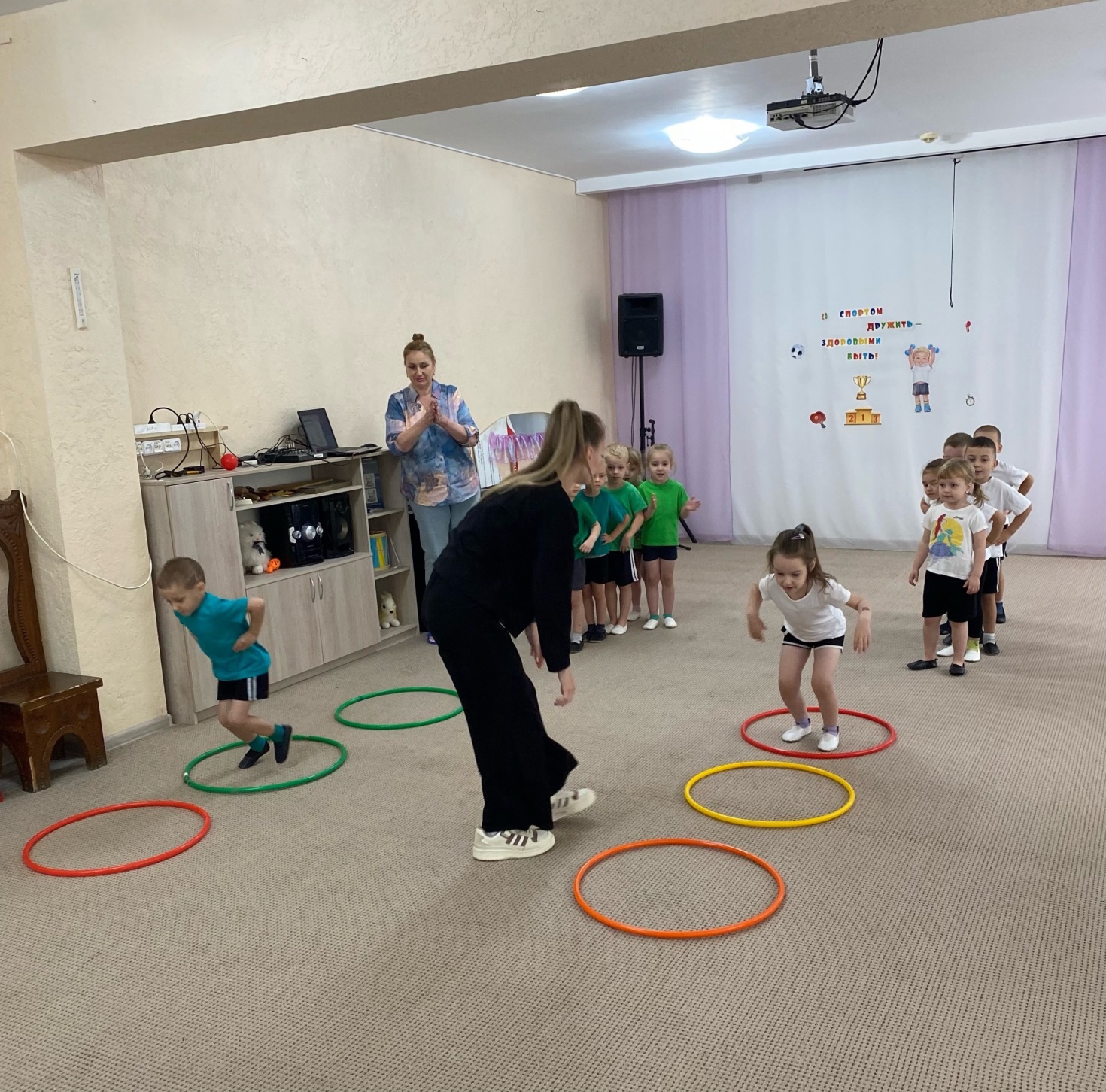 